San Diego County Office of Education sitemap – Annex rooms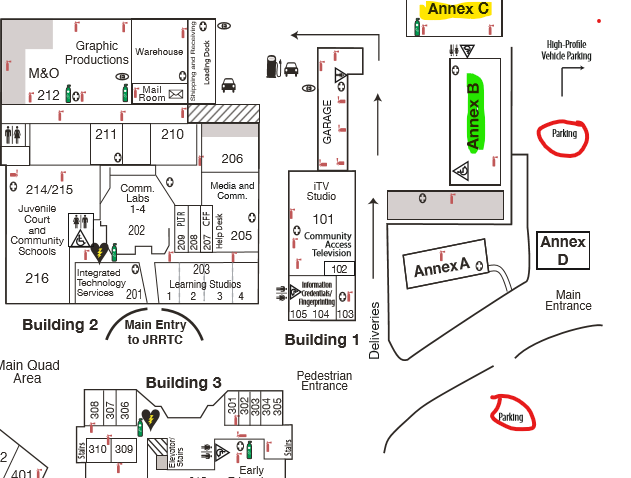 